缓冲包装快速发泡成型系统技术指标A 采购需求B 技术要求1. 主要组成主要由喷枪系统、控制系统、成型原料（黑料A、白料B）、包装薄膜、工作台与附件组成。如图1所示。1.1  喷枪系统喷枪系统由免清洗枪头混合阀门（喷嘴）、管路加热器件、温度传感器、温度调节控制器、液力泵、专用清洗剂等组成。混合阀门：原材料A、B通过喷枪上的混合阀门将A、B液均匀混合，并以一定速度进行喷射。气泵：提供A料和B料均匀混合的动力。喷嘴：免清洗式，可供长期使用。专用清洗剂：快速清除枪体表面及喷嘴处的残留污垢。 1.2  控制系统控制系统为落地式结构（如图1所示），操作面板采用人性化设计，操作便捷。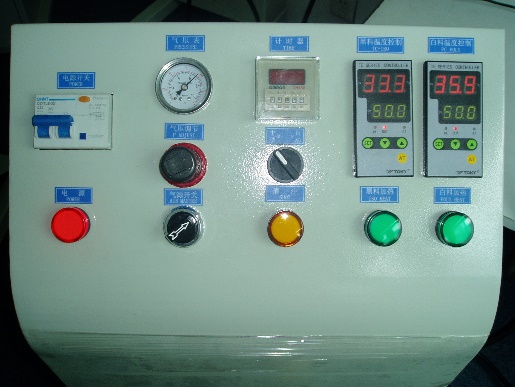 图1 控制系统1.3  工作台工作台为内包装平台，其上安装有包装薄膜卷轴装置。2. 设备主要参数3. 材料性能主要为聚氨酯组合发泡材料，俗称黑料和白料，也叫AB胶、发泡黑白料、黑胶白胶，A料为异氰酸酯（粗MDI），B料为组合聚醚。B料(组合聚醚) ：异氰酸酯为重要的有机合成中间体，主要为二苯基甲烷二异氰酸酯的4.4`-MDI异构体。室温下为固体，通常以熔融状供应。可溶于丙酮、四氯化碳、苯、氯苯、硝基苯、二氧六环等。纯MDI和PMPPI有时统称为不同官能度的MDI，官能度指的是每个分子中苯基异氰酸酯链节数。3.1 包装薄膜的强度及规格薄膜强度见图2所示。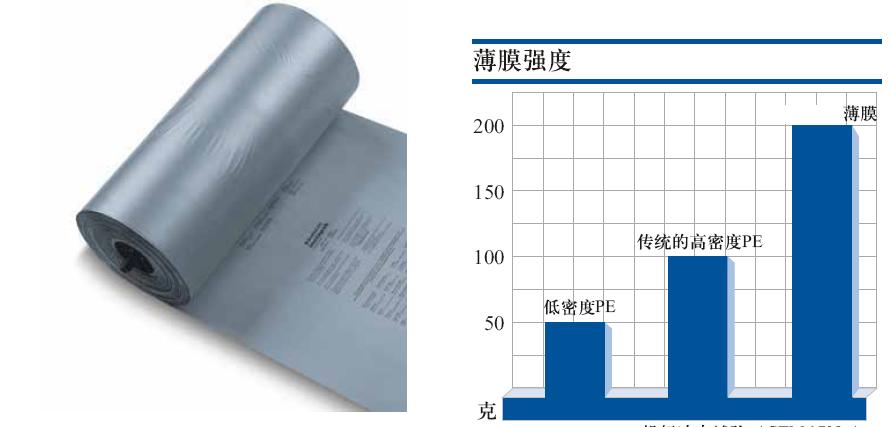 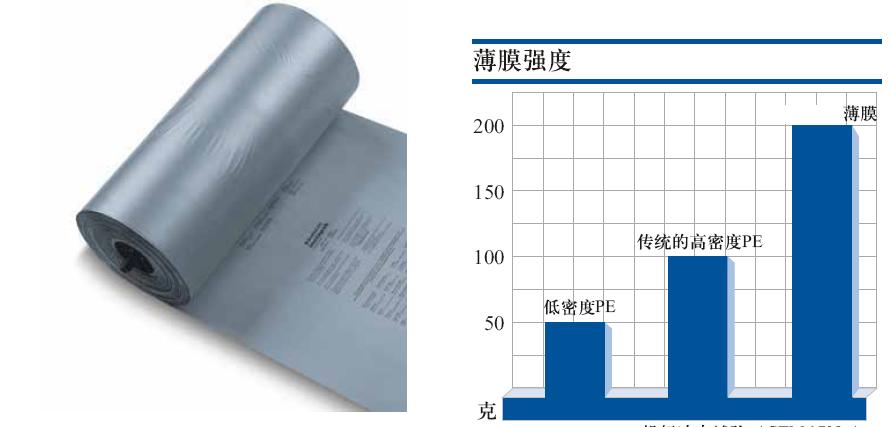 薄膜规格如表1所示。表1 薄膜规格3.2 包装薄膜的物理化学性能（聚氨酯）发泡成型材料的物理化学性能如表2所示。表2 聚氨酯发泡成型材料的物理化学性能3.3 包装薄膜的种类、密度、主要用途与规格（聚氨酯）发泡成型材料的种类、密度、主要用途与规格如表3所示。表3 （聚氨酯）发泡成型材料的种类、密度、用途与规格序号设备名称规格型号单位数量1缓冲包装快速成型设备HCBZ-S台122缓冲包装成型材料HCBZ-C套24序号项    目参数指标1设备电源220V2设备功率4500W3成型材料流量3 kg/min～5kg/min4调温范围0℃～99℃5设备重量6气流压力6 kg/cm2～8kg/cm27气流量/min8液体压力1.2 MPa～2.3MPa9定时范围0.01S～99.99S序 号规  格颜  色112″×2×银灰色219″×2×银灰色、乳白色、粉红色330″×2×银灰色、乳白色436″×2×银灰色545″×2银灰色648″×2银灰色序号项    目参数指标1密　度1.1～1.22羟值380～450mgKOH/g3闪点 135～145℃4粘度（20℃，cps）120～2005脱粘时间120～240秒6外　观657物料温度20～60℃8乳白时间100～180秒9膨胀时间≤0.024秒10导热系数（20℃）65 W/m.K种   类发泡密度(kg/m3)主要用途及性能规 格FPBZ－15.1填充空隙、轻量缓冲标准规格：A＝/桶，B＝/桶小包装规格：A＝/桶，B＝/桶FPBZ－210慢速制模发泡标准规格：A＝/桶，B＝/桶小包装规格：A＝/桶，B＝/桶FPBZ－317高效能、高弹性缓冲标准规格：A＝/桶，B＝/桶小包装规格：A＝/桶，B＝/桶FPBZ－423超强缓冲标准规格：A＝/桶，B＝/桶小包装规格：A＝/桶，B＝/桶